ТЕХНИЧЕСКОЕ ЗАДАНИЕ НА ДИЗАЙН ВЕБ САЙТАБрендШороЗадачи1) Создание дизайн концепции сайта на примере 1 главной и 2 внутренних страниц сайта (продукция, производство) после обработки требований 2) Создание дизайн-макетов и прототипов всех страниц сайта 3) Адаптивная верстка на все виды экранов4) Настройка CMS, создание структуры сайта, главного меню и тд.5) Перенос сайта на хостинг, настройка сервера, комплексное тестирование и публикация. Цели:1) Привлечь трафик с поисковиков для продаж и заказы воды и продукции компании2) Имиджевая сторона: онлайн присутствие, первое впечатление, позиционирование3) Информационный сайт: о продукции, компании, вопросы и ответы, контакты для партнеров и т.д.ЯзыкиРусский, кыргызский, английскийДополнительно1) Доступ к редактуре и управлению сайта 2) Тех поддержка сайта Ссылки на текущие страницыСайт: https://www.shoro.kg/ru/ Материалы: http://shoro.nextin.pro/ Лендинг Легенда: https://legend-waters.co/ Срокидо 1.06.2024 – отправить КП с ценами Реализация - 1 месяц после утв. проектаПродажи (redirect на другую страницу/ чат-бота)Кнопка “Заказать” на всех страницах – перенаправляет на чат-бот для заказаРекламные баннеры всплывающие и чередующиеся на всех страницах – перенаправляют на чат-бот для заказаКабинет рекламных баннеровДоступ к редактуре кабинета рекламных баннеровВозможность создавать и настраивать шаблоны рекламных баннеров. Стили форматирования текста Примеры: (“при покупке Х бутылей, помпа в подарок”, “диспенсер для офисов бесплатно при заказе 8 бутылей в месяц”, “купить диспенсер”, “сан обработка кулера”, “диагностика и ремонт кулера” и др акции)Требования к дизайну1) Айдентика бренда: правильное использование логотипа (согласно логобуку), цветовая схема продуктов, шрифты (должны хорошо читаться и быть контрастными фону). 2) Привлекательный и удобный интерфейс: подключить UX/UI дизайнера. 3) Навигация: удобная навигация между разделами для поиска продуктов и тд, не более 5 категорий в шапке сайта4) Изображения: высокое разрешение для отображения на различных устройствах с разными экранами – не менее 72 ppiформаты JPEG, PNGоптимизация изображений без потери качествабаланс резкости и четкости для визуальной привлекательности соответствие общей тематике, стилю и брендовой идентичности сайта – дополнение контента 5) Визуальное оформление: объединить элементы традиционных кыргызских мотивов с современным стилем, оттенки с яркими акцентами, минимализм для создания баланса между этникой; использование анимаций, интерактивных элементов (курсор “капля воды”). CMSИспользованиеВебсайт должен быть разработан на платформе WordPressУправление контентом Настроить возможность управления страницами, новостным блогом, изображениями, видео через административный интерфейс. Пользовательские поля должны быть настроены для удобного редактирования контента. Роли и права доступаCMS должна поддерживать роли администратора и редактора. Администраторам должны быть доступны все функции управления и предоставлена возможность редактировать все разделы сайта, в то время как редакторы могут редактировать и публиковать контент.Информация, редактируемая в публичной и административной частях будет дополнена в подробном ТЗ. Функциональное назначение страниц 1) Общие требования: Верхнее меню: Ссылка с логотипа должна вести на главную страницу сайта.В форме поиска должен быть реализован «умный поиск».Блок с контактными номерами должен быть доступен для редактирования в публичной части СайтаПри клике на кнопки «Заказать» должен открываться другой сайт/чат-бот в ТелеграмеПри клике на кнопку «Заявка на спонсорство» должна открываться соответствующая форма. После заполнения формы информация с введенными данными должна отправляться по электронной почте pr@shoro.kgДолжна быть возможность редактировать список пунктов верхнего меню.Шапка: (слева-направо: продукция, о компании, клиентам, сотрудничество, контакты, поиск)Главная страница: Фоновое изображение/видео в верхней части страницы и чередующиеся кадры (слайдеры) на главной странице должны быть доступны для редактирования в административной части Сайта. Структура главной страницы:1) Миссия компании и чередующиеся кадры с людьми занимающимися спортом/ведущими ЗОЖ и нашей продукцией2) Видео с источников сырья для продукции:Воды – горы, ледники, источникиНац напитки и продукты – фермерские хозяйства и поля3) Наши продукты4) Заказать воду на дом или в офис (кнопка на всех страницах)5) Контакты и ссылки на соц сети Спецификация по другим страницам будет предоставлена в финальном ТЗ. 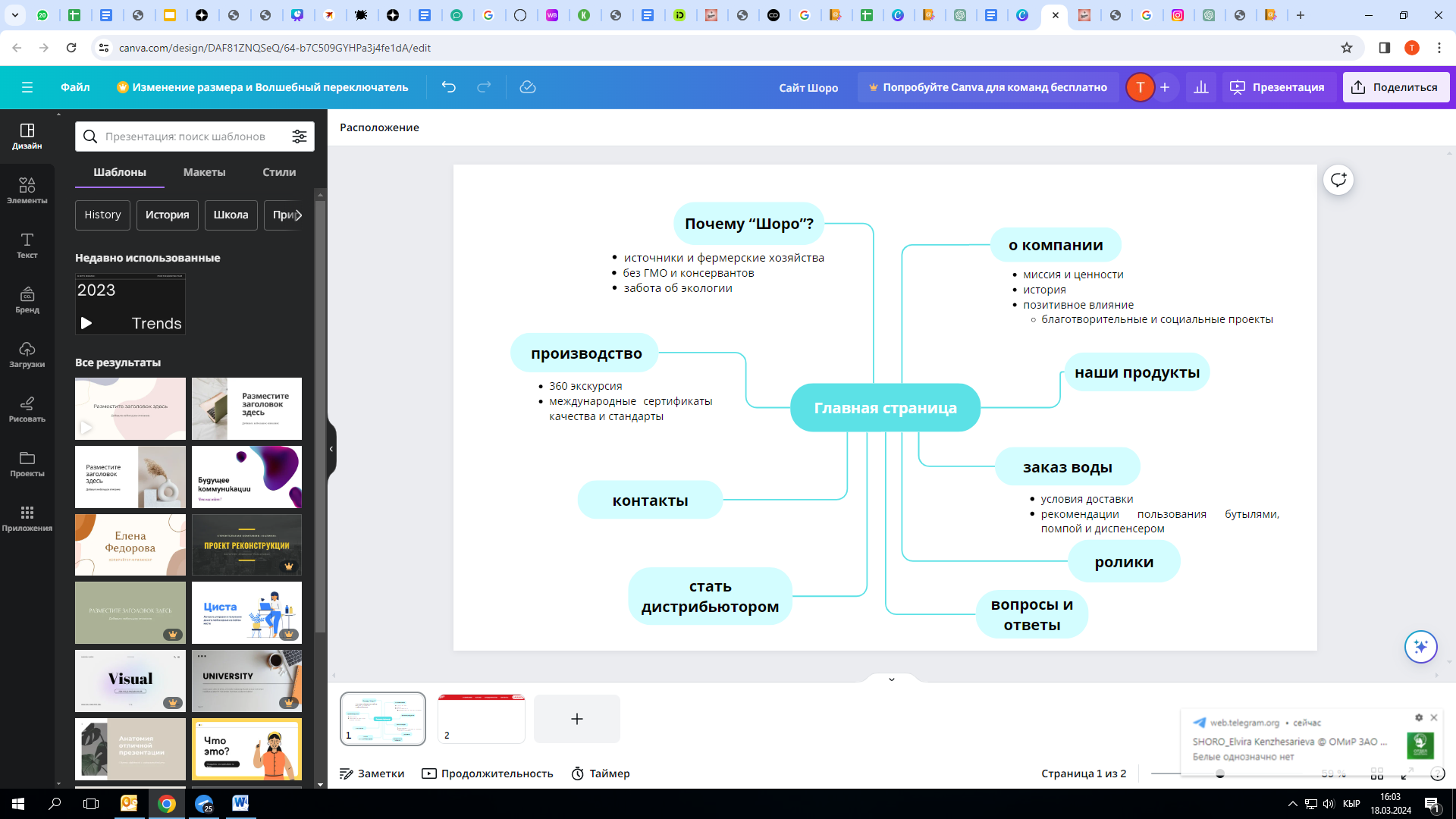 Категории продукцииТри категории продукции (нац напитки, воды, снэки), презентовать/изобразить в интересном формате следующее: Состав Полезные свойства Пищевая ценность / витамины, минералыУсловия и сроки храненияРоликиИнтегрировать рекламные ролики с Ютуба, но чтобы видео не с плейлиста Шоро не проигрывались и не выходили в рекомендации. Референсы Organic Valley – здесь нравится, что сайт легкий и понятный в использовании + ролик сразу на заглавной странице  Evian – здесь нравится, что с главной страницы можно понять все о компании и ее продуктах, и что можно перейти во все главные разделы, листая страницу. Нравится использование фирменных цветов бренда Icelandic Glacier – нравится, что сайт не перегружен информацией и картинками. Нравится разделы продукции по категориям Святой Источник – здесь нравится, что кнопка “купить” на всех страницах и как пролистываются продукты. Но ролик на странице долго прогружается – продумать как сократить скорость загрузки страницыFiji – понятный и интуитивный сайтБоржоми – здесь нравится геймифицированная страница (как пролистывается)Indrive – нравится оформление раздела “история и ценности”